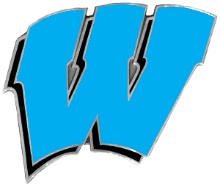 Welcome to AP Calculus BC!For your summer assignment you will complete the attached Calculus Readiness Test to be handed in the first day of school.  No calculator should be used on this test.  THIS IS FOR A COMPLETION GRADE ONLY!Complete ALL problems on a separate sheet of paper and be sure to be neat and label all of your work.  In the directions you are asked to check your answers for each question.  After completing the test and checking your answers, please join our Khan Academy Class.  https://www.khanacademy.org/join/Y6H3N6FJYou will find an assignment (I can’t assign it until I have some students in the class) that is entitled “Preparing for AP Calculus”.  Here you will find links to most of the topics listed after the answers from the test. (and if the topic is not there you can search for it on Khan Academy)  Follow the links to review these topics if they are deficiencies for you based on your test results.  Also, scroll to the bottom of the page and watch the short interview segment with Ben Eater.  *One small deficiency can cause many problems for you when learning calculus.  ALGEBRA IS KING!Please email me with any questions @Michelle_Holloway@mcpsmd.org.Can’t wait to see you all in the Fall!!Cheers!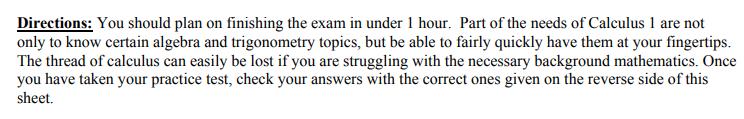 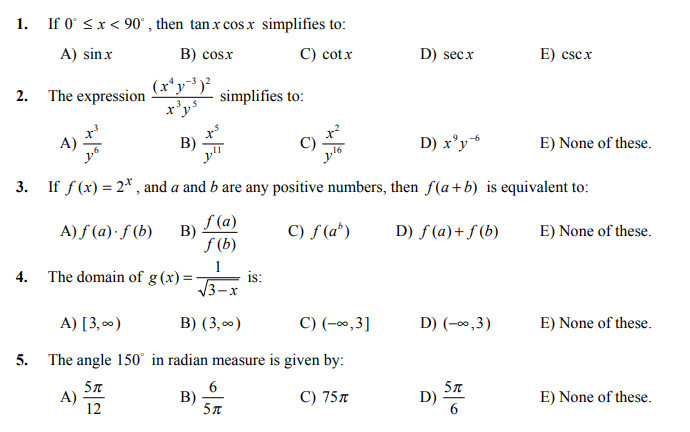 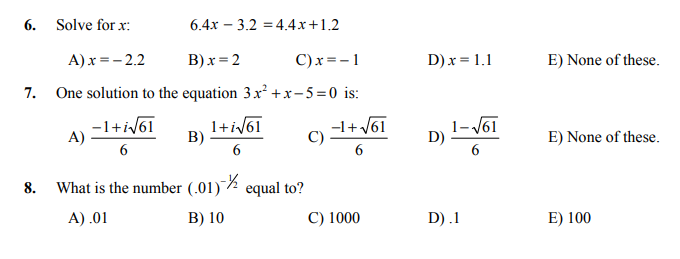 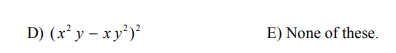 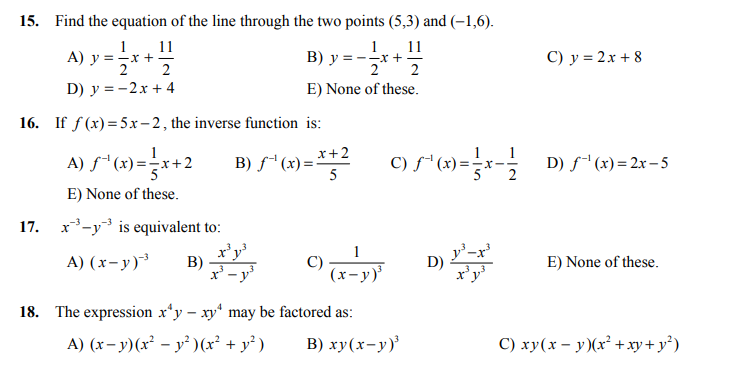 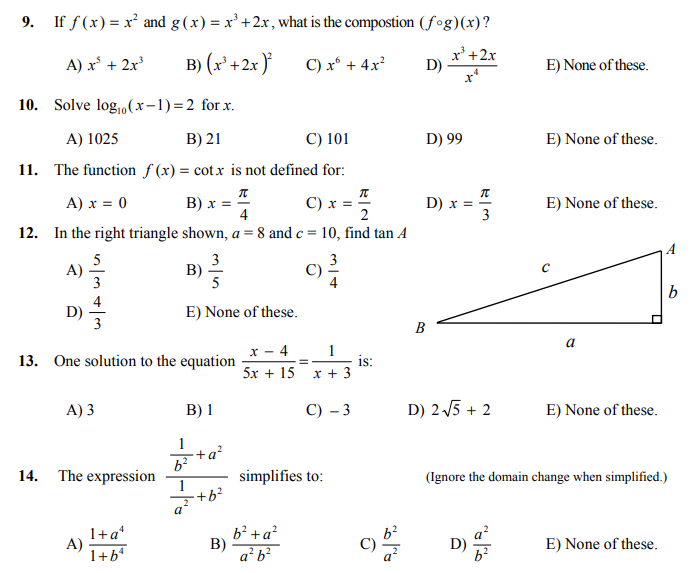 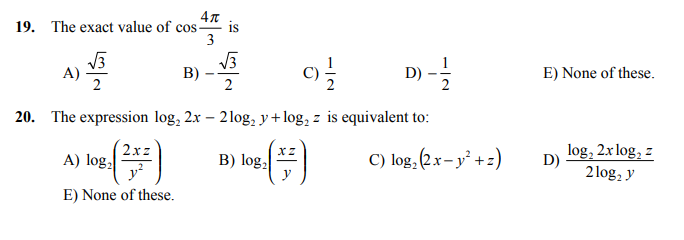 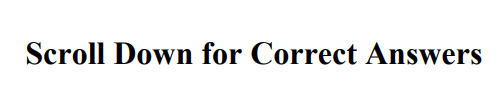 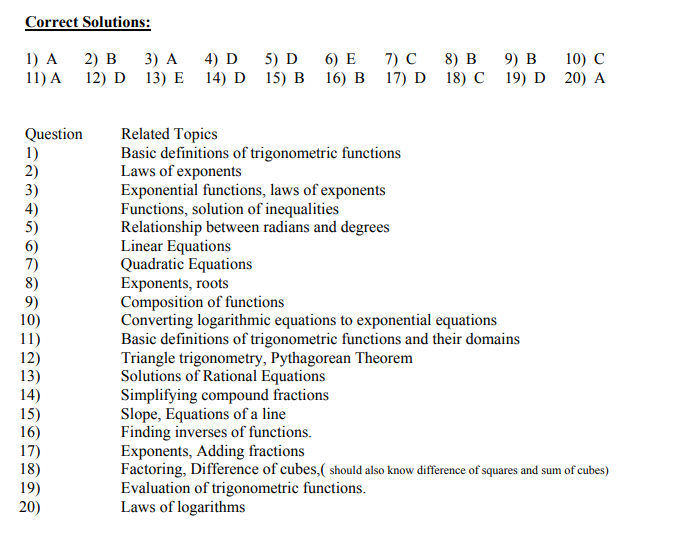 